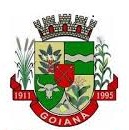 FORMULÁRIO PARA RECURSOATENÇÃO: ESTE FORMULÁRIO ESTARÁ DISPONÍVEL ELETRONICAMENTEComissão Supervisora do Processo Seletivo da Prefeitura Municipal de Goianá/MGProcesso Seletivo – Edital Nº 003/2019Marque abaixo o tipo de recurso:(  ) Isenção da taxa de pagamento (indeferimento)Digitar ou escrever em letra de forma a justificativa do recurso, de forma objetiva. 01 (uma) via para envio eletrônico (PASSO A PASSO – fl. 02) ou em 02 (duas) em caso de protocolo na prefeituraLocal e data: ——————————————————  ——/——/——Assinatura: _______________________________________________PRAZO PARA RECURSO  02/10/2019 PARA FORMULÁRIO ELETRÔNICO NÃO É NECESSÁRIA ASSINATURA.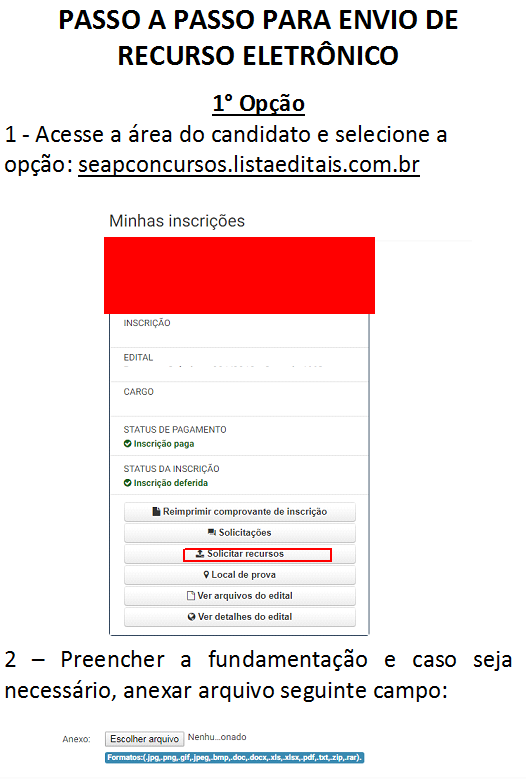 Nome completo – Candidato: Nº de Inscrição:CPF: Cargo:	                                        Data de nascimento: